Département des sciences sociales.Avis aux Étudiants L2 Sociologie                     Nous informons    l’ensemble    des    étudiants   L2 Sociologie, qu’une     séance  de    consultation      des     copies   du        module        (les Théories Sociologiques) de Mr BESSAI est programmée pour le MERCREDI 31/05/2017 à 10h00, la  salle  N°35.                                                          Bejaia, le 30/05/2017.                                        	                                         L’AdministrationالجمهوريةالجزائريةالديمقراطيةالشعبيةRépublique Algérienne Démocratique et Populaire الجمهوريةالجزائريةالديمقراطيةالشعبيةRépublique Algérienne Démocratique et Populaire الجمهوريةالجزائريةالديمقراطيةالشعبيةRépublique Algérienne Démocratique et Populaire Ministère de l’Enseignement Supérieur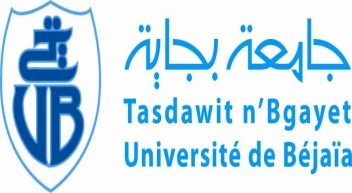        et de Recherche Scientifique        Université de  BéjaïaFaculté des Sciences  Humaines et Sociales                                                            وزارة التعليم العالي و البحث العلميجامعة بجاية    كــــلية العلوم الإنسانية و الاجتماعية